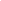 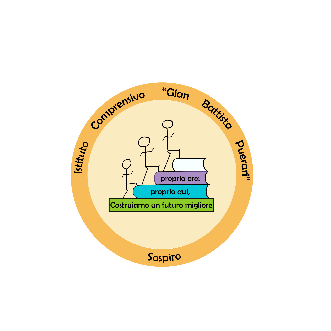 Curricolo di MATEMATICAClasse 3° Anno Scolastico 2021/2022AREA MATEMATICACOMPETENZEABILITA’ SPECIFICHENUCLEI TEMATICIConoscere definizioni e proprietà dei poligoni circoscritti, inscritti e regolariRiprodurre figure e disegni geometriciCalcolare l’area dei poligoni circoscritti, inscritti e regolariRisolvere problemi utilizzando le proprietà geometriche dei poligoni circoscritti, inscritti e regolariPoligoni inscritti, circoscritti  e regolariConoscere l’insieme RConoscere le regole e le proprietà delle operazioni nell’insieme REseguire addizioni, sottrazioni, moltiplicazioni, divisioni, potenze e radice quadrata in ROperare con esponenti negativiDeterminare l’ordine di grandezza di un numeroRisolvere espressioni in RI numeri relativiCaratteristiche dei numeri relativiConfronto di numeri relativiOperazioni in RConoscere il significato di espressione letteraleConoscere il significato di monomio e polinomioConoscere regole e proprietà del calcolo letteraleCalcolare il valore di un‘espressione letteraleEseguire operazioni con monomi e polinomiCalcolo letteraleLe espressioni letteraliI monomiOperazioni con in monomiI polinomiOperazioni con i polinomiConoscere definizioni, regole e proprietà delle figure similiRisolvere problemi utilizzando le proprietà delle figure similiSimilitudine e omotetiaConoscere il concetto di identità ed equazioneConoscere i principi di equivalenza delle equazioni di primo gradoTradurre brevi istruzioni in sequenze simboliche; sa costruire un’equazione per esprimere relazioni dateApplicare il primo e il secondo principio di equivalenza per ottenere un’equazione equivalente a quella dataRisolvere un’equazione di primo grado a un’incognitaDiscutere un’equazione di primo gradoRisolvere problemi utilizzando equazioni di primo gradoLe equazioniIdentità ed equazioniPrincipi di equivalenzaRisoluzione di un’equazione di primo gradoProblemi risolvibili con un’equazioneConoscere i primi elementi di geometria analitica per rappresentare punti segmenti e figure nel piano cartesianoConoscere il concetto di funzioneConoscere le funzioni y=ax, y=ax+b, y=a/x e y=ax2      Conoscere gli insiemiConoscere le operazioni con gli insiemiConoscere la relazione tra gli insiemiRappresentare funzioni nel piano cartesiano; sa riconoscere e rappresentare funzioni lineariRiconoscere l’equazione di una generica iperbole o parabolaRappresentare nel piano iperboli e parabole di equazione dataRiconoscere un insiemeRappresentare un insiemeEseguire le operazioni tra insiemiIndividuare la relazione tra due insiemiGrafici e funzioniIl metodo delle coordinateLe funzioniLa rettaL’iperboleLa parabolaInsiemi e relazioni (Gli insiemi, operazioni con gli insiemi e relazioni in un insieme)Conoscere parti della circonferenza e del cerchioConoscere le formule relative a circonferenza, cerchio e loro partiCalcolare la lunghezza di una circonferenza e di un suo arcoCalcolare l’area di un cerchio, di una corona circolare, di un settore e di un segmento circolareRisolvere problemi utilizzando proprietà e relazioni che riguardano circonferenze e cerchiLa circonferenza, il cerchio e loro misureMisura di una circonferenza e delle sue partiMisura di un cerchio e delle sue partiConoscere gli elementi della geometria in tre dimensioniConoscere i poliedri, la loro classificazione e le loro proprietàConoscere i solidi di rotazioneConoscere le formule per calcolare l’area delle superfici e i volumi dei poliedri e dei solidi di rotazioneIndividuare posizioni relative di rette e piani nello spazioRiconoscere angoli diedri individuandone gli elementi fondamentaliClassificare i solidi in base a diversi criteriDisegnare lo sviluppo di un solido dato; sa riconoscere poliedri, regolari e nonIndividuare le caratteristiche dei vari tipi di solidiRiconoscere solidi equivalentiCalcolare la superficie laterale, totale e il volume di prismi, piramidi e solidi compostiCalcolare superficie laterale, totale e volume di cilindro e cono e altri solidi di rotazioneApplicare la relazione tra volume, peso e peso specifico di un solidoCostruire solidi di rotazione a partire da figure piane che ruotano intorno ad un asseLa geometria dello spazioPunti, rette e piani nello spazioI solidi, le misure delle grandezze e solidi equivalentiI poliedri, solidi di rotazione e loro misure (parallelepipedo, cubo, prisma, piramide, cilindro, cono e altri solidi di rotazione)